Patterning & Algebra – Graphing to ExpressionFor each set of numbers:1. Create a table of values for the first terms of this pattern.2. Extend the table to find the next 2 term values3. Find the pattern number4. Graph the pattern5. Subtract the pattern number from the first term to find b.5. Figure out the expression to find the nth term6. Find the 30th term value using the expression. PATTERN 1: 25, 35, 45, 55 … 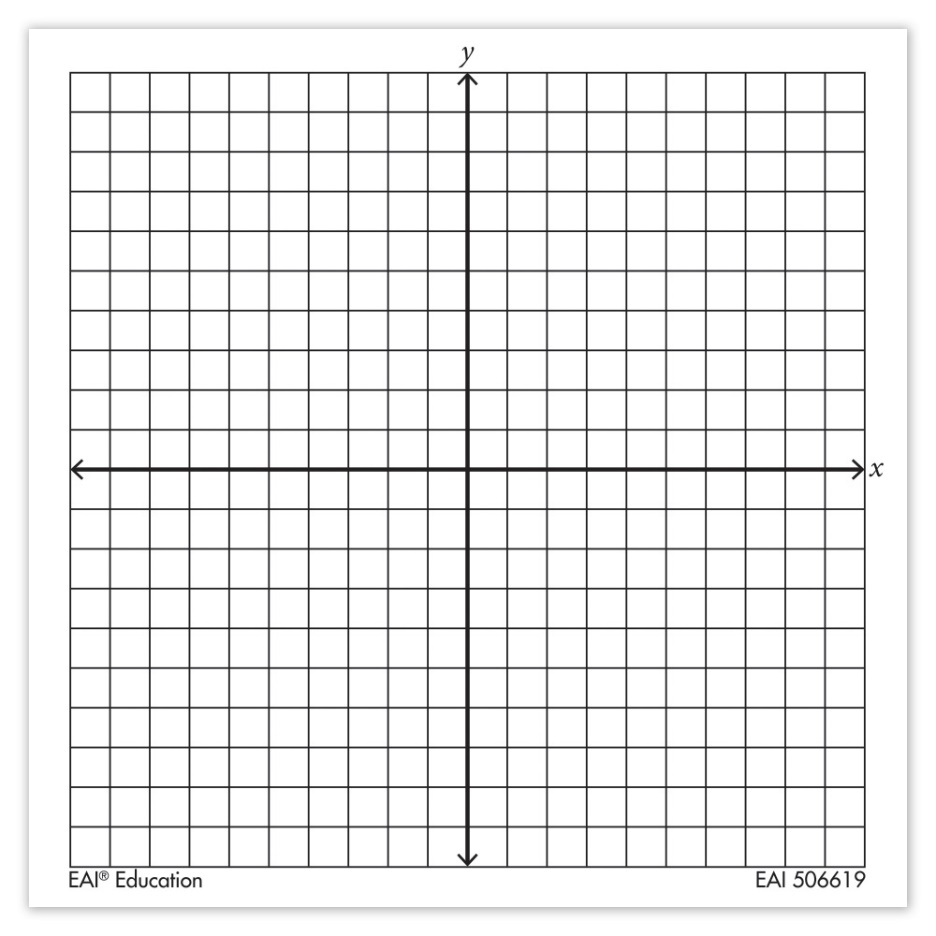 PATTERN 2: 16, 13, 10, 7...PATTERN 3: 1, 3, 5, 7 ...PATTERN 4: -9, -15, -21, -27…Term Number (x)Term Value (y)11234560Term Number (x)Term Value (y)0123456Term Number (x)Term Value (y)0123456Term Number (x)Term Value (y)0123456